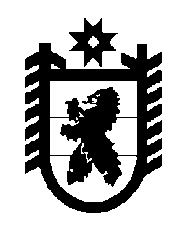 Российская Федерация Республика Карелия    УКАЗГЛАВЫ РЕСПУБЛИКИ КАРЕЛИЯО Порядке учета мнения предпринимательского сообщества 
при назначении на должность Уполномоченного по защите 
прав предпринимателей в Республике КарелияВ соответствии со статьей 3 Закона Республики Карелия от 2 июля 2014 года № 1809-ЗРК «Об Уполномоченном по защите прав предпринимателей в Республике Карелия» утвердить прилагаемый Порядок учета мнения предпринимательского сообщества при назначении на должность Уполномоченного по защите прав предпринимателей 
в Республике Карелия.          Глава Республики  Карелия                                                               А.П. Худилайненг. Петрозаводск10 октября 2014 года№ 85Утвержден Указом Главы Республики Карелиот 10 октября 2014 года № 85Порядокучета мнения предпринимательского сообщества при назначении 
на должность Уполномоченного по защите прав предпринимателей 
в Республике Карелия1. Настоящий Порядок устанавливает процедуру учета мнения предпринимательского сообщества при назначении на должность Уполномоченного по защите прав предпринимателей в Республике Карелия (далее – Уполномоченный).2. Распоряжение Главы Республики Карелия о начале приема предложений о кандидатах на должность Уполномоченного  (далее – распоряжение) издается не позднее чем за 45 календарных дней 
до истечения срока полномочий действующего Уполномоченного, 
а в случае досрочного  прекращения полномочий Уполномоченного – одновременно с Указом Главы Республики Карелия о досрочном прекращении полномочий Уполномоченного.3. Администрация Главы Республики Карелия направляет распоряжение в течение 3 рабочих дней со дня его издания 
в Министерство Республики Карелия по вопросам национальной политики, связям с общественными, религиозными объединениями 
и средствами массовой информации (далее – Министерство) на бумажном носителе и в электронном виде посредством электронной почты на адрес: nationalkom@karelia.ru.Министерство обеспечивает официальное опубликование распоряжения в течение 5 рабочих дней со дня получения распоряжения.Администрация Главы Республики Карелия обеспечивает размещение распоряжения на Официальном интернет-портале Республики Карелия (http://gov.karelia.ru) в разделе «Актуальная тема» в течение 
3 рабочих дней со дня издания распоряжения.4. Учет мнения предпринимательского сообщества осуществляется путем выдвижения кандидатов на должность Уполномоченного (далее – кандидат) некоммерческими организациями, осуществляющими 
в соответствии с учредительными документами деятельность, направленную на содействие развитию предпринимательства в Республике Карелия, правовой защите интересов предпринимателей, зарегистрированных в установленном законодательством порядке 
и осуществляющих деятельность на территории Республики Карелия (далее – общественные организации), и Общественной палатой Республики Карелия и направления соответствующих предложений 
о кандидатах Главе Республики Карелия.25. Предложения общественных организаций и Общественной палаты Республики Карелия о кандидатах принимаются Министерством экономического развития Республики Карелия (далее – уполномоченный орган) в течение 20 календарных дней со дня размещения распоряжения 
в средствах массовой информации и на Официальном интернет-портале Республике Карелия.6. Предложение о кандидате оформляется в письменном виде 
и должно содержать следующую информацию о кандидате:а) фамилию, имя, отчество (при наличии);б) возраст, гражданство;в) сведения об образовании;г) характеристику кандидата, его достижения в сфере представления интересов и защиты прав и законных интересов субъектов предпринимательской деятельности.7. К предложению о кандидате прилагаются следующие документы: личное заявление кандидата;собственноручно заполненная и подписанная кандидатом анкета 
по форме, утвержденной распоряжением Правительства Российской Федерации от 26 мая 2005 года № 667-р, с приложением фотографии;копия паспорта или заменяющего его документа;копи документов об образовании, о квалификации, о присвоении ученой степени, ученого звания (если таковые имеются), заверенные нотариально или кадровыми службами по месту работы (службы);копия трудовой книжки или иных документов, подтверждающих трудовую (служебную) деятельность, заверенная нотариально 
или  кадровыми службами по месту работы (службы);копии документов о наградах, благодарностях, благодарственных писем;согласие кандидата на обработку персональных данных.8. Каждая общественная организация и Общественная палата Республики Карелия выдвигает не более одного кандидата.9. Поступившие предложения о кандидате регистрируются уполномоченным органом в журнале учета документов в течение одного рабочего дня со дня их поступления.10. Отбор кандидатов проводится рабочей группой, образованной распоряжением Главы Республики Карелия, в состав которой входят представители Законодательного Собрания Республики Карелия, органов исполнительной власти Республики Карелия, представители общественных организаций и организаций, образующих инфраструктуру поддержки малого и среднего предпринимательства в Республике Карелия.Рабочую группу возглавляет председатель.11. Рабочая группа проводит заседание в течение 10 календарных дней со дня окончания приема документов уполномоченным органом.Заседание рабочей группы является правомочным, если на нем присутствует более двух третей ее членов.312. Рабочая группа рассматривает поступившие предложения 
о кандидатах и путем голосования формирует список кандидатов для представления его Главе Республики Карелия.Решение рабочей группы принимается большинством голосов членов, участвующих в заседании, и оформляется протоколом. 
При равенстве голосов решающим является голос председателя рабочей группы.13. Предложение о кандидате не рассматривается рабочей группой 
в случае:а) несоответствия направлений деятельности общественной организации, представившей предложение о кандидате, направлениям, указанным в пункте 4 настоящего Порядка;б) нарушения требований к представлению информации, предусмотренной пунктом 6 настоящего Порядка;в) непредставления документов, предусмотренных пунктом 
7 настоящего Порядка;г) нарушения установленного пунктом 5 настоящего Порядка срока подачи документов;д) несоответствия кандидата требованиям, установленным частью 2 статьи 3 Закона Республики Карелия от 2 июля 2014 года № 1809-ЗРК 
«Об Уполномоченном по защите прав предпринимателей в Республике Карелия».14. При наличии оснований, предусмотренных пунктом 13 настоящего Порядка, уполномоченный орган в течение 3 рабочих дней уведомляет общественную организацию, Общественную палату Республики Карелия об оставлении предложения о кандидате 
без рассмотрения.